昌乐县林业发展中心2020年政府信息公开工作年度报告根据《中华人民共和国政府信息公开条例》《山东省政府信息公开办法》《昌乐县人民政府办公室关于做好2020年政府信息公开工作年度报告编制发布和报送工作的通知》要求，结合我单位实际，编制并向社会公布昌乐县林业发展中心2020年政府信息公开工作年度报告。本年度报告中所列数据的统计期限自2020年1月1日起，至2020年12月31日止。如对本报告有疑问，请联系昌乐县林业发展中心办公室，联系电话：0536-6222650。一、总体情况 （一）主动公开情况。通过民声网、政务网等平台，充分利用昌乐传媒网、昌乐日报、潍坊日报等媒介形式，重点公开造林绿化、森林防火、林业有害生物防控、林长制等林业业务工作，对干部人事任免、考核奖惩、财务预算决算等信息也主动及时公开，积极主动接受社会监督。2020年，主动公开政务信息50余条。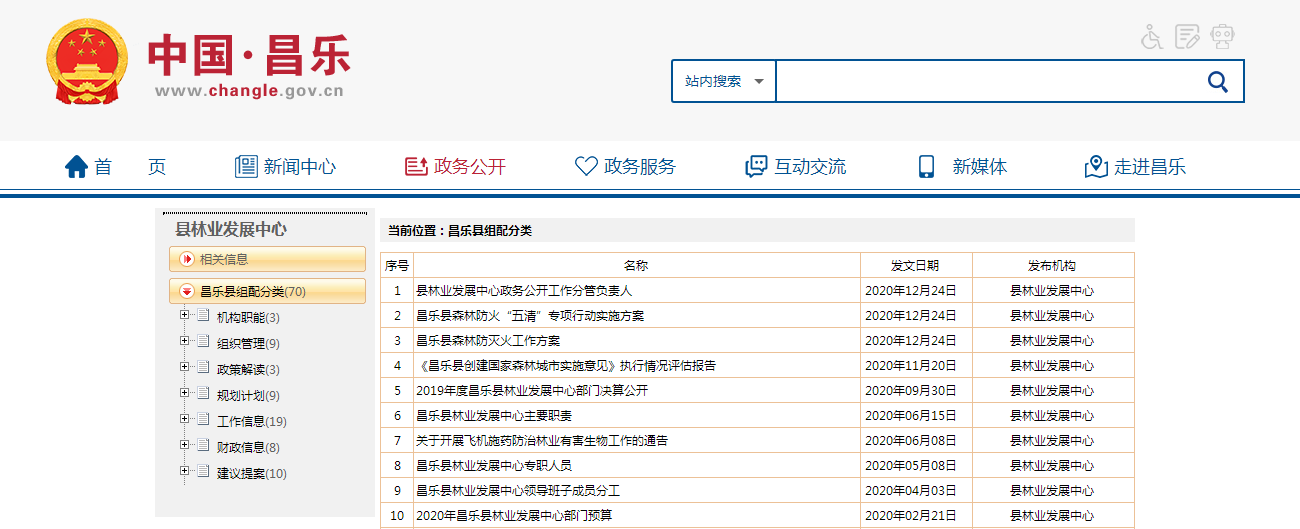 (二）建议提案办理结果公开情况。2020年共办理人大代表建议1件，政协委员提案1件，均按照要求将人大代表建议、政协委员提案办理情况主动进行公开。（三）依申请公开情况。2020年我单位未受理政府信息公开申请。（四）政府信息管理。进一步完善政务信息常态化管理机制，安排专人负责政务信息公开工作，主动宣传林业法律法规及政策，及时公开林业业务工作开展情况。（五）机构建设及人员配置情况。成立林业政务公开领导小组，确定分管负责人，全面负责做好政府信息公开管理工作，办公室为信息公开工作机构，安排专人具体负责，适时发布政务公开信息，确保信息准确性和时效性。（六）公开平台建设。主要通过“昌乐政务网”信息公开平台、昌乐传媒网、昌乐日报等形式公开林业有关信息。（七）监督保障。一是组织领导到位。坚持把推进政府信息公开工作作为机关日常工作来抓，明确机关分管领导、承办科室、具体工作人员的责任，加强各站（科、室）配合与协助，全力做好信息公开工作，确保林业信息公开规范有序开展。二是坚持落实政务公开制度。坚持“公开是原则，不公开为例外”，认真落实机关政务信息公开年度报告，确定岗位职责，明确投诉举报方式。二、主动公开政府信息情况三、收到和处理政府信息公开申请情况四、政府信息公开行政复议、行政诉讼情况五、存在的主要问题及改进情况1.2019年整改落实情况：一是加强对政务公开工作人员的业务培训，提高林业政务公开工作的效率和质量;二是及时挖掘林业工作中的亮点和经验，加大对林业重点工作，包括造林绿化、森林防火、林业有害生物防控等工作的宣传力度，及时更新林业工作动态。2.2020年存在的问题及整改措施：存在的问题：一是对公开的内容不够深刻、范围不够广泛，公开力度需进一步加大。二是对政务公开工作相关要求贯彻落实不够严格，需要进一步加大学习培训力度。改进情况:一是进一步加大政务公开工作力度，及时更新林业工作动态。二是定期组织开展培训和学习，提高工作人员的专业水平和能力。六、其他需要报告的事项无。昌乐县林业发展中心2021年1月28日第二十条第（一）项第二十条第（一）项第二十条第（一）项第二十条第（一）项第二十条第（一）项信息内容本年新制作数量本年新制作数量本年新
公开数量对外公开总数量规章0  0  00　规范性文件0  0  0 0　第二十条第（五）项第二十条第（五）项第二十条第（五）项第二十条第（五）项第二十条第（五）项信息内容上一年项目数量上一年项目数量本年增/减处理决定数量行政许可1515-15　0　其他对外管理服务事项0　0　1　0　第二十条第（六）项第二十条第（六）项第二十条第（六）项第二十条第（六）项第二十条第（六）项信息内容上一年项目数量上一年项目数量本年增/减处理决定数量行政处罚58　58　-58 0　行政强制0　0　0　0　第二十条第（八）项第二十条第（八）项第二十条第（八）项第二十条第（八）项第二十条第（八）项信息内容上一年项目数量上一年项目数量本年增/减本年增/减行政事业性收费0　0　 0 0第二十条第（九）项第二十条第（九）项第二十条第（九）项第二十条第（九）项第二十条第（九）项信息内容信息内容采购项目数量采购总金额采购总金额政府集中采购政府集中采购13　389.6万389.6万（本列数据的勾稽关系为：第一项加第二项之和，等于第三项加第四项之和）（本列数据的勾稽关系为：第一项加第二项之和，等于第三项加第四项之和）（本列数据的勾稽关系为：第一项加第二项之和，等于第三项加第四项之和）申请人情况申请人情况申请人情况申请人情况申请人情况申请人情况申请人情况（本列数据的勾稽关系为：第一项加第二项之和，等于第三项加第四项之和）（本列数据的勾稽关系为：第一项加第二项之和，等于第三项加第四项之和）（本列数据的勾稽关系为：第一项加第二项之和，等于第三项加第四项之和）自然人法人或其他组织法人或其他组织法人或其他组织法人或其他组织法人或其他组织总计（本列数据的勾稽关系为：第一项加第二项之和，等于第三项加第四项之和）（本列数据的勾稽关系为：第一项加第二项之和，等于第三项加第四项之和）（本列数据的勾稽关系为：第一项加第二项之和，等于第三项加第四项之和）自然人商业企业科研机构社会公益组织法律服务机构其他总计一、本年新收政府信息公开申请数量一、本年新收政府信息公开申请数量一、本年新收政府信息公开申请数量 0 00 000 0二、上年结转政府信息公开申请数量二、上年结转政府信息公开申请数量二、上年结转政府信息公开申请数量 0 00  0 00 0三、本年度办理结果（一）予以公开（一）予以公开 0 00  0 00 0三、本年度办理结果（二）部分公开（区分处理的，只计这一情形，不计其他情形）（二）部分公开（区分处理的，只计这一情形，不计其他情形） 0 00  0 00 0三、本年度办理结果（三）不予公开1.属于国家秘密 0 00  0 00 0三、本年度办理结果（三）不予公开2.其他法律行政法规禁止公开 0 00  0 00 0三、本年度办理结果（三）不予公开3.危及“三安全一稳定” 0 00  0 00 0三、本年度办理结果（三）不予公开4.保护第三方合法权益 0 00  0 00 0三、本年度办理结果（三）不予公开5.属于三类内部事务信息 0 00  0 00 0三、本年度办理结果（三）不予公开6.属于四类过程性信息 0 00  0 00 0三、本年度办理结果（三）不予公开7.属于行政执法案卷 0 00  0 00 0三、本年度办理结果（三）不予公开8.属于行政查询事项 0 00  0 00 0三、本年度办理结果（四）无法提供1.本机关不掌握相关政府信息 0 00  0 00 0三、本年度办理结果（四）无法提供2.没有现成信息需要另行制作 0 00  0 00 0三、本年度办理结果（四）无法提供3.补正后申请内容仍不明确 0 00  0 00 0三、本年度办理结果（五）不予处理1.信访举报投诉类申请 0 00  0 00 0三、本年度办理结果（五）不予处理2.重复申请 0 00  0 00 0三、本年度办理结果（五）不予处理3.要求提供公开出版物 0 00  0 00 0三、本年度办理结果（五）不予处理4.无正当理由大量反复申请 0 00  0 00 0三、本年度办理结果（五）不予处理5.要求行政机关确认或重新出具已获取信息 0 00  0 00 0三、本年度办理结果（六）其他处理（六）其他处理 0 00  0 00 0三、本年度办理结果（七）总计（七）总计 0 00 000 0四、结转下年度继续办理四、结转下年度继续办理四、结转下年度继续办理000 000 0结果维持结果纠正其他结果尚未审结总计未经复议直接起诉未经复议直接起诉未经复议直接起诉未经复议直接起诉未经复议直接起诉复议后起诉复议后起诉复议后起诉复议后起诉复议后起诉结果维持结果纠正其他结果尚未审结总计结果维持结果纠正其他结果尚未审结总计结果维持结果纠正其他结果尚未审结总计 0 00  0 00 0 0 00  0 00 00